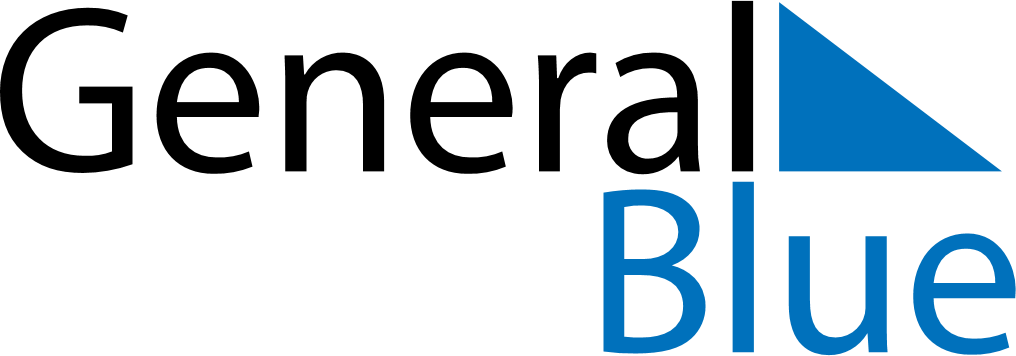 Weekly CalendarOctober 16, 2022 - October 22, 2022Weekly CalendarOctober 16, 2022 - October 22, 2022Weekly CalendarOctober 16, 2022 - October 22, 2022Weekly CalendarOctober 16, 2022 - October 22, 2022Weekly CalendarOctober 16, 2022 - October 22, 2022Weekly CalendarOctober 16, 2022 - October 22, 2022Weekly CalendarOctober 16, 2022 - October 22, 2022SundayOct 16SundayOct 16MondayOct 17TuesdayOct 18WednesdayOct 19ThursdayOct 20FridayOct 21SaturdayOct 225 AM6 AM7 AM8 AM9 AM10 AM11 AM12 PM1 PM2 PM3 PM4 PM5 PM6 PM7 PM8 PM9 PM10 PM